Р/с 40204810600000000029    ГРКЦ НБ РЕСП. БУРЯТИЯ    г. Улан-Удэ БИК 048142001,   ИНН 0309006671671215, с. Клюевка, ул. Школьная, д. 1   факс и тел . 8(30138) 7-00-40e-mail: kluevka@gmail.comОтчет по мероприятиям проведенным, ко «Дню солидарности в борьбе с терроризмом»Зам по ВР: Алексеева А.Н.Буряад Республикын «Кабанска аймаг» муниципальна байгуултын, муниципальна hангай хангамжатай юрэнхы hуралсалай эмхи «Клюевскын юрэнхы hуралсалай дунда hургуули»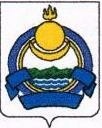 Муниципальное бюджетное общеобразовательное учреждение«Клюевская средняя общеобразовательная школа»МО «Кабанский район» Республика Бурятия№Наименование мероприятияСроки проведения Участники мероприятий: учащиеся, родители, приглашенныеПредполагаемое количество участниковОжидаемые результаты1Показ национально-патриотического мультфильма «Дети против волшебников»4-6.09.2017Начальные классы63Понимание что такое хорошо, что такое плохо2Час информации «Терроризм будьте бдительны»8.09.175-10 классы60Понимание учениками опасность терроризмаПравила поведения при встрече с террористами Выражение сочувствия погибшим в Беслане 3Конкурс рисунков на асфальте «Дети против террора»5.09.17Ученики 1-5 классРодители 70Понимание учениками опасность терроризмаПравила поведения при встрече с террористами Выражение сочувствия погибшим в Беслане 4Час мужества «Памяти Беслана»Мероприятие в поселковой библиотеке4.09.175-6 классКлассные руководители23Понимание учениками опасность терроризмаПравила поведения при встрече с террористами Выражение сочувствия погибшим в Беслане 5Книжная выставка просмотр «Дорога к миру» Школьная библиотека4-8.09.17Школьники библиотекарьВсе желающиеПонимание учениками опасность терроризмаПравила поведения при встрече с террористами Выражение сочувствия погибшим в Беслане 6Акция «мир без войны»5.09.17ШкольникиДК «Байкал»57Понимание учениками опасность терроризмаПравила поведения при встрече с террористами Выражение сочувствия погибшим в Беслане 